       استعن بالله أولا , ثم أجب على الأسئلة الآتية وتأكد من إجابتك على جميع الأسئلة قبل تسليم ورقة الإجابةاختر الإجابة الصحيحة فيما يلي : ضع علامة (√) أمام الإجابة الصحيحة وعلامة (×) أمام الإجابة الخاطئة : املأ الفراغات بما يناسبها من الكلمات التالية:( الدليل – التاريخ – أولية – المكان – بشرية – البضائع )يبحث المؤرخ عن ....................... من أجل أن يدرس .........................الآثار والشواهد القديمة هي مصادر ......................الجزء المحدد على الأرض صغيرا كان أو كبير يسمى ...............................الحركة هي انتقال الناس و ...........................من مكان إلى آخر.للجغرافيا فرعان : طبيعية و ..............................حدد الجهات الأصلية في الشكل الذي أمامك : ( الشمال – الجنوب – الشرق – الغرب )المملكة العربية السعوديةوزارة التعليمإدارة التعليم بمنطقة  .........مكتب التعليم بمحافظة ..............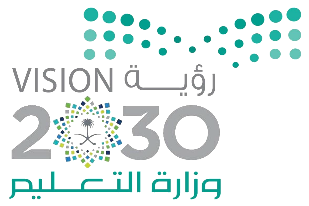 التاريخ :    /    / 1444هـالفصل الدراسي: الأول ( الدور الأول )الزمن : ساعة اختبار مادة الدراسات الاجتماعية للصف الرابع الابتدائي لعام 1444هـاسم الطالب: .....................................................رقم الجلوس (                    )   رقم                 السؤال الدرجة كتابةالدرجة رقماًالمصححالمراجعالسؤال الأولالسؤال الثانيالسؤال الثالثالدرجة النهائيةرقماكتابةكتابةكتابة1يقع وطني المملكة العربية السعودية في :يقع وطني المملكة العربية السعودية في :يقع وطني المملكة العربية السعودية في :يقع وطني المملكة العربية السعودية في :وسط العالم وسط العالم شمال العالم جنوب العالمجنوب العالم2من عناصر التاريخ :من عناصر التاريخ :من عناصر التاريخ :من عناصر التاريخ :الشخصياتالشخصياتالموقعالانتاجالانتاج3من عناصر الجغرافيا :من عناصر الجغرافيا :من عناصر الجغرافيا :من عناصر الجغرافيا :البيئةالبيئةالأحداثالتبادل التجاري التبادل التجاري 4من عناصر الاقتصاد:من عناصر الاقتصاد:من عناصر الاقتصاد:من عناصر الاقتصاد:الموارد والاستهلاكالموارد والاستهلاكالحركة  الزمن الزمن 5من عناصر الحكومة :من عناصر الحكومة :من عناصر الحكومة :من عناصر الحكومة :نظام الحكمنظام الحكمالأحداثالبيئةالبيئة6يوم التأسيس لبلادي يوافق يوم :يوم التأسيس لبلادي يوافق يوم :يوم التأسيس لبلادي يوافق يوم :يوم التأسيس لبلادي يوافق يوم :15 يناير 15 يناير 25 مايو 22فبراير 22فبراير 7اليوم الوطني لبلادي يوافق يوم:اليوم الوطني لبلادي يوافق يوم:اليوم الوطني لبلادي يوافق يوم:اليوم الوطني لبلادي يوافق يوم:15 يناير15 يناير3 مايو 23سبتمبر  23سبتمبر  8علم وطني لونه :علم وطني لونه :علم وطني لونه :علم وطني لونه :أبيضأبيضأصفرأخضرأخضر9عاصمة المملكة العربية السعودية هي مدينة:عاصمة المملكة العربية السعودية هي مدينة:عاصمة المملكة العربية السعودية هي مدينة:عاصمة المملكة العربية السعودية هي مدينة:جدةجدةمكة المكرمةالرياضالرياض10يقع المسجد الحرام في مدينة :يقع المسجد الحرام في مدينة :يقع المسجد الحرام في مدينة :يقع المسجد الحرام في مدينة :جدةجدةالمدينة المنورة مكة المكرمة مكة المكرمة 11هو الشخص الذي يدرس الماضي ويكتب عنه  :هو الشخص الذي يدرس الماضي ويكتب عنه  :هو الشخص الذي يدرس الماضي ويكتب عنه  :هو الشخص الذي يدرس الماضي ويكتب عنه  :الجغرافيالجغرافيالمؤرخالسياسيالسياسي12كان الناس قديما يكتبون ويرسمون أحداثهم التاريخية على :كان الناس قديما يكتبون ويرسمون أحداثهم التاريخية على :كان الناس قديما يكتبون ويرسمون أحداثهم التاريخية على :كان الناس قديما يكتبون ويرسمون أحداثهم التاريخية على :الجوالالجوالالحجرجهاز الحاسبجهاز الحاسب13يتكون وطني المملكة العربية السعودية من :يتكون وطني المملكة العربية السعودية من :يتكون وطني المملكة العربية السعودية من :يتكون وطني المملكة العربية السعودية من :10 مناطق10 مناطق13 منطقة11 منطقة11 منطقة14هو الشخص الذي يدرس مظاهر الأرض وطبيعتها :هو الشخص الذي يدرس مظاهر الأرض وطبيعتها :هو الشخص الذي يدرس مظاهر الأرض وطبيعتها :هو الشخص الذي يدرس مظاهر الأرض وطبيعتها :المؤرخالمؤرخالجغرافيالسياسيالسياسي15التعامل السليم مع البيئة :التعامل السليم مع البيئة :التعامل السليم مع البيئة :التعامل السليم مع البيئة :قطع الأشجارقطع الأشجارأنظف المكان قبل أن أتركهأنظف المكان قبل أن أتركهرمي النفايات1نظام الحكم في المملكة العربية السعودية نظام ملكي .           2من طرق المحافظة على العلم الوطني السعودي رفعه عاليا  .3الشعار السعودي الرسمي هو سيفان متقاطعان وسطهما نخلة.       4من الرموز الوطنية في المملكة العربية السعودية العلم .5النشيد الوطني هو النشيد الرسمي للمملكة العربية السعودية .                  6الحكومة : النظام الذي يدار به الوطن .                                7التاريخ هو دراسة أحداث الماضي وتفسيرها لتوضيح أثرها في الحاضر والمستقبل8الإشاعة هي نقل الكلام دون التثبت من صحته.9جميع أحداث  التاريخ تقوم على الترتيب الزمني وتتابعه.10من طرق المحافظة على البيئة ترك بقايا الطعام في مكان جلوسي.11الشرق والغرب من الجهات الفرعية .12ينكس العلم السعودي مثل غيره من أعلام الدول الأخرى.	13مما نعمله في اليوم الوطني تخريب الممتلكات العامة.	14من فروع الدراسات الاجتماعية الرياضيات  .                                  15الإشاعة لاتضر المجتمع .